
НМ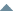 ИгрокР<Р±Р>РØОИ[+]31Гусаров Алексей1449+44149313626.57[+]22Котов Максим1459+26148513875.57[+]73Паутов Михаил1362+231385132257[+]104Щербаков Артем1319+30134912954.57[+]45Ястребов Дмитрий141101411135647[+]126Емельяненков Павел1308+361344136447[+]57Болейнингер Максим1395-51390130647[+]88Нагаев Роберт1349+111360128847[+]69Ермолаев Даниил1375-4137113533.57[+]910Чус Михаил1347+10135713313.57[+]111Бушманов Кирилл1518-381480136537[+]1412Фролова Дарья1226+221248133237[+]1113Комарова Мария1313-161297123337[+]1814Беспалова Анна1140+18115812802.57[+]1615Красницкий Владислав1157+91166131527[+]1716Данзанов Арсалан1156-31153126027[+]1517Стёпин Евгений116101161127927[+]1318Ивашина Кристина1236-421194125317